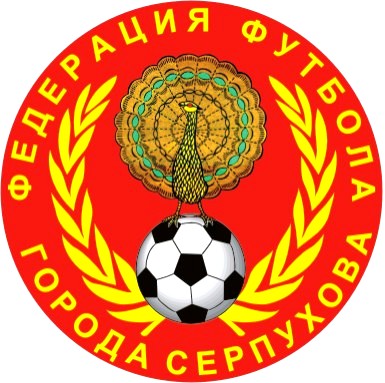 ФЕДЕРАЦИЯ ФУТБОЛА ГОРОДА СЕРПУХОВА Адрес в Internet  http://serpff.ru/       Адрес E-mail: korikvall@yandex.ruДопущено _________ человек        «_____» _______________2017 г.   Председатель ФФС   ___________ В.С. МИХЕЕВ                                                                                                                                                                                                      Принято                                             «_____» _______________2017 г.   Секретарь  ФФС        ___________ В.Э. КОРИКОВ                                                    ЗАЯВОЧНЫЙ ЛИСТОСНОВНЫЕ ЦВЕТА ФОРМЫ:   футболки      белые                       трусы  красные                        гетры   белыеЗАПАСНЫЕ ЦВЕТА ФОРМЫ:    футболки      красные                   трусы красные                          гетры   красныеКОМАНДА __«ДРУЖИНА»___________________________ населенный пункт ___с. Липицы_______________ НАЗВАНИЕ СОРЕВНОВАНИЯ    Первенство и Кубок г. Серпухова по футболу -2018г.________________________ВОЗРАСТНАЯ КАТЕГОРИЯ:  ветераны 40+________________ мужчины __________________ дети __________________	РУКОВОДСТВО КОМАНДЫЭЛЕКТРОННАЯ  ПОЧТА  ПРЕДСТАВИТЕЛЯ  КОМАНДЫ: petrovichevi @ mail.ru_______________________________________	МЕДИЦИНСКИЙ ДОПУСК                           «__» __________20__г.   ВРАЧ                                               _____________/___________/ДАННЫЕ В ЗАЯВКЕ ПОДТВЕРЖДАЮ И ОБЯЗУЮСЬ ДОВЕСТИ ДО ФУТБОЛИСТОВ НОРМАТИВНЫЕ ДОКУМЕНТЫ: РЕГЛАМЕНТ СОРЕВНОВАНИЯ, ДИСЦИПЛИНАРНЫЙ РЕГЛАМЕНТ                                                                           «__» __________20__г.       ПРЕДСТАВИТЕЛЬ КОМАНДЫ   _____________/И. Петровичев/№ФАМИЛИЯ, ИМЯ, ОТЧЕСТВОДАТАРОЖДЕНИЯАМПЛУА(в, з, у, н)ПРЕЖНЯЯ КОМАНДАРНФ ФФСДОМАШНИЙ АДРЕСВИЗАВРАЧА01Белов Геннадий Васильевич28.03.1966универсалг. Чехов02Артамонов Владислав Викторович13.06.1965нападающг. Серпухов03Петровичев Игорь Геннадиевич15.06.1974универсалс. Липицы д 28кв 6404Михеев Владимир Сергеевич28.07.1970универсалг. Серпухов05Балашов Дмитрий Александрович05.07.1976универсалг. Протвино06Лемешкин Александр Анатольевич20.01.1976универсалг. Протвино07Пугин Сергей Викторович31.10.1970универсалс. Липицы08Евдокимов Андрей Николаевич28.05.1976вратарьг. Протвино09Андреев Валентин Викторович18.04.1969универсалг. Чехов10Хасанов Вячеслав Валерьевич26.03.1970защитникг. Протвино11Балано Андрей Владимирови27.04.1976защитникг Чехов12Торговцев Андрей Юрьевич08.08.1978п/защп. Оболенск13Шустов Артур Валерьевич18.12.1978защитникг Серпухов 14Сальников Владимир Михайлович12.05.1978вратг. Чехов15Ковальчук Николай Валентинович10.05.1974напд. Б. Грызлово д22 кв 1216Грахульский Станислав Валерьевич17.07.1978вратс. Липицы д 32 кв 5217Андриуцэ Виорэл Георгиевич 11.05.1973универсал г Чехов 181920№ФАМИЛИЯ, ИМЯ, ОТЧЕСТВОДАТАРОЖДЕНИЯДОЛЖНОСТЬДОМАШНИЙ АДРЕСКОНТАКТНЫЙТЕЛЕФОН01Петровичев Игорь Геннадиевич15.07.1974Тренерс. Липицы8-925-602-30-0102030405